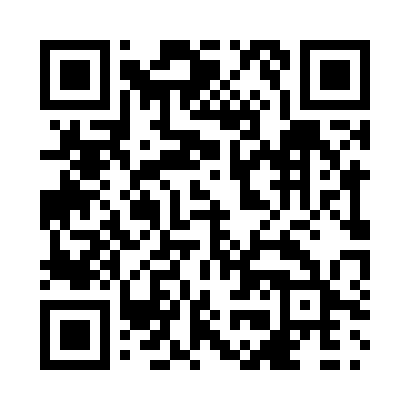 Prayer times for Foley Brook, New Brunswick, CanadaMon 1 Jul 2024 - Wed 31 Jul 2024High Latitude Method: Angle Based RulePrayer Calculation Method: Islamic Society of North AmericaAsar Calculation Method: HanafiPrayer times provided by https://www.salahtimes.comDateDayFajrSunriseDhuhrAsrMaghribIsha1Mon3:375:401:347:019:2911:322Tue3:375:401:357:009:2911:323Wed3:385:411:357:009:2811:314Thu3:385:421:357:009:2811:315Fri3:395:421:357:009:2811:316Sat3:395:431:357:009:2711:317Sun3:405:441:357:009:2711:308Mon3:415:451:367:009:2611:299Tue3:435:451:366:599:2611:2810Wed3:445:461:366:599:2511:2711Thu3:465:471:366:599:2411:2512Fri3:485:481:366:599:2411:2413Sat3:495:491:366:589:2311:2214Sun3:515:501:366:589:2211:2115Mon3:525:511:366:579:2111:1916Tue3:545:521:366:579:2011:1817Wed3:565:531:376:579:2011:1618Thu3:585:541:376:569:1911:1519Fri4:005:551:376:569:1811:1320Sat4:015:561:376:559:1711:1121Sun4:035:571:376:549:1611:0922Mon4:055:581:376:549:1511:0823Tue4:076:001:376:539:1411:0624Wed4:096:011:376:539:1211:0425Thu4:116:021:376:529:1111:0226Fri4:136:031:376:519:1011:0027Sat4:156:041:376:519:0910:5828Sun4:176:051:376:509:0810:5629Mon4:186:071:376:499:0610:5430Tue4:206:081:376:489:0510:5231Wed4:226:091:376:479:0410:50